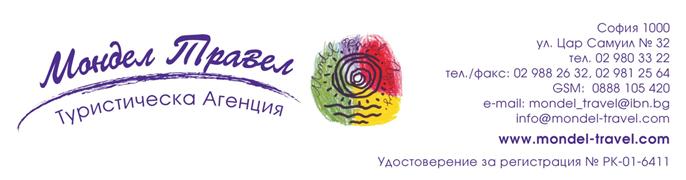 АРАБСКОТО БИЖУ ЙОРДАНИЯДиректен чартърен полет от София, с български превозвач и обслужване на български език!По маршрут: София – Акаба -6 дни / 5 нощувкиДата: от 26 октомври до 31 октомври1 ден 26.10.2018 Отпътуване от София с директен чартърен полет на ALK Airlines в 08.00ч. до Акаба.  Кацане на летището в Акаба в      ч. Посрещане от фирмата партньор - трансфери и настаняване в предварително избраният от Вас хотел. Свободно време за почивка и плаж. Нощувка.  2 ден 27.10.2018 Закуска . За всички, които са избрали да събират слънчеви лъчи на красивите плажове желаем приятна почивка, а за всички, предпочели пътешествията, днес ще се впуснем в търсене на „Изгубения Град Петра" - целодневна екскурзия.  3 ден 28.10.2018 Закуска. Свободно време за плаж или полудневна екскурзия до пустинята Вади Рум (по желание и срещу допълнително заплащане). Отпътуване към пустинята Вади Рум. Връщане в хотела. Нощувка.   4 ден 29.10.2018 Закуска. Свободно време за плаж или целодневна екскурзия до Мъртво Море – Мадаба и планината Небо (по желание) с включен обяд. Отпътуване за Мъртво море.Връщане в хотела. Нощувка.   5 ден 30.10.2018Закуска. Свободно време за плаж или по желание полудневно шноркелно приключение на корабче с включен обяд, гмуркане в Червено море и неговите мистериозни дълбочини. Връщане в хотела. Нощувка.   6 ден 31.10.2018 Закуска. Свободно време за плаж и разходка до обяд. Трансфер до летището в Акаба и полет за София в 16.00 ч. Кацане в 19.15 ч.   Пакетната цена  включва: Директен чартърен полет София - Акаба- София с включени летищни такси, трансфер летище - хотел – летище, 5 нощувки в избран от Вас хотел на съответната база изхранване , медицинска застраховка с асистанс 10 000 евро , водач, осигурен от фирмата по време на цялото пътуване, входна виза за Йордания. Пакетната цена не включва: допълнителни екскурзии, които се заявяват и заплащат от България; разходи от личен характер Необходими документи: Задължителна валидност на задграничен паспорт минимум 6 месеца. Плащане: депозит  - 30% при сключване на договор, доплащане: до 30 дни преди датат на заминаванеМинимален брой туристи: 100 бр.Срок за уведомяване на туристите при недост. мин. брой туристи: 10 дни преди датат на заминаванеХОТЕЛИ ПО ПРОГРАМАТАRAED HOTEL SUITES *** Хотелът е с централно местоположение в Акаба и е удобен за настаняване на семейства.
В хотела: Хотел Raed Suites предлага стаи и суити, които са с прекрасен изглед към Червено море и град Акаба.
Удобства: Wi-Fi интернет е наличен в целия хотел и е платен.
Стаи: Индивидуално контролиран климатик и централно отопление, телевизор с много сателитни програми, радио, телефон с директно избиране и минибар с безалкохолни напитки. Предлагат се и стаи за непушачи.
KEMPINSKI HOTEL AQABA ***** Доплащане за Half Board на човек за целия престой: 100 €MOVENPICK TALA BAY RESORT ***** Хотелът е разположен на 6 минути пеша от плажа и разполага с център за гмуркане. Предлага басейн в стил лагуна с водопади, както и СПА и уелнес център с площ от 1200 квадратни метра. Всички стаи разполагат със самостоятелен балкон и безплатен мини бар. Във всички зони има безплатен Wi-Fi достъп. В хотела: Центърът на град Акаба е на 15 минути с кола. Гостите могат да стигнат до международно летище Крал Хюсеин за 20 минути път с кола. Има безплатен частен паркинг на място. 
Удобства: Сред развлекателните възможности са център за водни спортове, няколко басейна, включително и "мързелива река", както и нощен клуб. СПА центърът Zara разполага с ароматизирана зала за релаксация, а по-младите гости на комплекса могат да се забавляват в детския клуб.
Стаи: Стаите в комплекса са просторни и имат интериор в светли цветове и френски прозорци. Предлага се денонощен рум-сървиз, а някои стаи са с изглед към Червено море.
Хранене: Ресторант Selan в комплекса предлага хранене на открито с изглед към залива Тала. Останалите заведения за хранене включват италиански ресторант и пъб с леки ястия. Предлагат се също барове до басейна и на плажа.Доплащане за Half Board на човек за целия престой: 85 €INTERCONTINENTAL HOTEL AQABA ***** Хотелът комбинира релаксираща атмосфера и приятна обстановка за настаняване. Разположен е в близост до плажа и предлага уникални гледки към Червено море, както и към Залива на Акаба. Хотелът е разположен на пешеходно разстояние както от плажа на града, така и от центъра на града, където могат да бъдат намерени разнообразие от исторически забележителности, Аквариум, както и останки от средновековна източна култура.
В хотела: хотелът разполага с бар, собствен плаж, бизнес център, фитнес център, безплатен паркинг, занимания за деца, ресторант, рум сервиз, СПА център, басейн, осигурен достъп за хора с увреждания.
Стаи: хотелът разполага с 255 стаи и 17 апартамента. Всички стаи разполагат с тераса, някои от тях с гледка към частния плаж или басейните. Други са с гледки към различни части на града. Стаите са оборудвани с високоскоростен интернет, сешоар, огледало, интерактивна телевизионна система, мини бар, сейф, кафе машинаДоплащане за Half Board на човек за целия престой: 75 €GRAND SWISS BEL HOTEL (ex. RADISSON BLU TALA BAY) ***** Хотелът е разположен на 20 километра от международното летище Крал Хюсеин. Хотелският комплекс GRAND SWISS BEL HOTEL (бивш RADISSON BLU TALA BAY) е на 1 час с кола от древния град Петра.В хотела: Основен ресторант - Aziab Restaurant, а-ла-карт ресторант - Heatwave, пет басейна /включително и детски басейн/, бар край басейна, лоби бар, снек бар, детски клуб с детска площадка, фитнес. Удобства: Хотелът разполага с открит плувен басейн, градина, ресторант, бар, снек-бар, съоръжения за воден спорт, собствен плаж, коли под наем, обменно бюро, туристическо бюро, банкомат в хотела, конферентна зала, бизнес център, факс/копирни услуги, паркинг. Магазин за сувенири и подаръци Стаи: Баня със сешоар, високоскоростен интернет, директен телефон, климатик, мини бар, сейф, телевизор LCD със сателитна телевизия, кана за чай/кафе, балкон.Доплащане към цената на закуска за база Half Board на човек за целия престой: 25 €AQABA GULF HOTEL ****Хотелът е разположен в непосредствена близост до крайбрежната променада и центъра на Акаба, на 5 минути пешеходно разстояние от зоната за пазаруване, на 15 минути с коля от Международното летище.
Удобства: Два основни ресторанта – Aqaba Coffe Shop /за ежедневна консумация/ и Petra Restaurant /за по-специални поводи/. Басейн, нощен бар, лоби бар, снак бар, тенис корт, консиарж – 24 часа, румсервиз – 24 часа, Интернет срещу заплащане, пране и гладене, обменно бюро, сувенирен магазин, лекар /на повикване/, конферентни зали.
Стаи: Всяка стая разполага с: баня със сешоар, Интернет - срещу заплащане, директен телефон, индивидуален климатик, мини бар, сейф, сателитна телевизия, условия за направа на чай/кафе.Доплащане за Half Board на човек за целия престой: 25 €LA COSTA ****Доплащане за Half Board на човек за целия престой: 35 €ORYX HOTEL **** Хотел Орикс е построен на 7 етажа, изцяло съобразен с екологичните принципи и местната архитектура, заобиколен от прекрасна природа и впечатляваща морска гледка.
В хотела: хотелът разполага с 2 ресторанта, Бар, Кафе, Бар при басейна, 24-часов рум сервиз, фитнес център, спа център, басейн, 4 зали за срещи, бална зала за 250 души. 
Стаи: хотелът разполага с 189 стаи и апартаменти. В стаите има детектори за дим, сейф, безплатен високоскоростен wifi интернет.

www.oryx-hotel.comДоплащане за Half Board на човек за целия престой: 25 €CITY TOWER **** В хотела: Рецепция, ресторант за закуска и вечеря, рум-сервиз, безплатен Wi Fi, стаи за непушачи.
Стаи: Двойни стандартни стаи - обзаведени с климатик, LCD телевизор, телефон, безплатен сейф, Wi Fi, мини бар (само с безалкохолни напитки)

https://citytoweraqaba.com/Доплащане за Half Board на човек за целия престой: 25 €GOLDEN TULIP AQABA **** Хотелът е разположен на 5 минути пеша от плажа на град Акаба и предлага просторни стаи с безплатен Wi-Fi интернет.

Стаи: сателитна телевизия, минибар, гледка към града, басейна или залива на Акаба

https://aqaba.goldentulip.com/en-us/overview-lightДоплащане за HalfBoard на човек за целия престой: 25 €MY HOTEL AQABA *** Хотелът е разположен в близост до няколко от по-големите центрове за гмуркане в Акаба, на 3 минути от морския бряг и 5 минути разстояние от централната търговска част на града.
Стаи: климатик с индвидуален контрол, безжична интернет връзка, LCD телевизор, сейф, машина за чай и кафе, мини хладилник, сешоар, аксесоари за баня, телефон

www.myhotel-jordan.comДоплащане за Half Board на човек за целия престой: 20 €MINA HOTEL *** Хотелът е разположен на 3 минути от плажа и на 15 минути с кола от международното летище в Акаба. 
Стаи: климатик, телевизор със сателитни канали, сейф, минибар, телефон, баня, сешоар www.minahotelaqaba.comДОПЪЛНИТЕЛНИ ЕКСКУРЗИИ: Целодневна екскурзия до    Петра:   Цена: 120 Euro Отпътуване за “Изгубения град” Петра - едно от новите Седем чудеса на света и без съмнение най – ценното съкровище на Йордания. Пешеходна разходка из извиващ се сред планината каньон, в който се намират останките от Старинния град. Местният екскурзовод разказва за историята и археологическите находки в този необикновен комплекс от храмове, жилища и гробници, изсечени в разноцветните червеникаво - розови скали на каньона преди повече от 2000 години. Запознаване със забележителностите на древния набатейски град, сред които е и най - известният туристически обект в страната – така наречената Съкровищница. Връщане в курорта.  Цената включва транспорт с автобус, местен екскурзовод с превод от водача на групата, входни такси в Петра.   Акаба - джип сафари в пустинята Вади Рум   Цена: 62 Euro Полудневна екскурзия до пустинята Вади Рум (по желание и срещу допълнително заплащане). Отпътуване към пустинята Вади Рум. Начало на незабравимо двучасово джип сафари, което ще отведе групата към това недокоснато от човешката ръка място. Изваяни от природните стихии, чудни каменни формирования и скални образувания, спират дъха на посетителя и оставят у хората впчатлението, че тук времето е спряло преди много хилядолетия. От преди векове датират и традициите на седемте бедуински племена, които все още живеят в пустинния район. Връщане в курорта.  Цената включва транспорт с автобус, местен екскурзовод с превод от водача на групата, входни такси за Вади Рум, двучасово сафари с джип.  Акаба - Мъртво море - Мадаба – планината Небо   Цена: 76 Euro Целодневна екскурзия до Мъртво Море – Мадаба и планината Небо (по желание) с включен обяд. Отпътуване за Мъртво море. Пристигане на бреговете на Мъртво море и свободно време за къпане в най - соленото море, най - ниската точка на земното кълбо, разположена на 400 м под морското равнище. Продължаване за Мадаба, където ще се посетят едни от най – прочутите мозайки в близкия Изток, пресъздаващи карта на светите земи. Следваща спирка на планината Небо, от където при хубаво време се разкрива красива гледка към долината на град Йерихо и Мъртво море. Връщане в Акаба.  Цената включва транспорт с автобус, местен екскурзовод с превод от водача на групата, входни такси за плажа на Мъртво море, Мадаба и Небо, обяд в ресторант на плажа на Мъртво море.  Акаба - шнорхелно приключение в сърцето на Червено море  Цена: 66 Euro Полудневно шнорхелно приключение на корабче с включен обяд, гмуркане в Червено море и неговите мистериозни дълбочини. Гмуркането в Червено море представлява спускане в обширен аквариум…..Толкова е чиста водата, че дори от лодка можете да се взрете надолу и да наблюдавате калейдескопа от рибни екплозии и богатство от рифове. Предвиден е обяд. Връщане в Акаба.  Цената включва транспорт с автобус, обяд на лодката + безалкохолна напитка, кърпа и комплект за гмуркане.  Забележка: Допълнителните екскурзии се заявяват се заплащат предварително в България Цените са при минимум записани 10 туристи! Туроператор “ТА Мондел Травел” е застрахована по смисъла на чл. 97, ал.1 от Закона за туризма в застрахователна компания АЛИАНЦ БЪЛГАРИЯ със застрахователна полица №13160183000000030 /валидна от 31.07.2018 г. до 30.07.2019 г./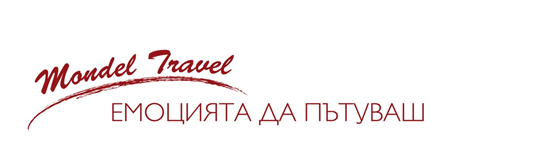 Настаняване

Standard Room/BreakfastВъзрастен в двойна стаяЕдинична стая2 взр. + 1 дет.(2.00-5.99)2 взр. + 1 дет.(0.00-1.99)2 взр. + 1 дет.(6.00-11.99)26.10. - 31.10.491 €580 €1405 €988 €1405 €НастаняванеStandard Room BreakfastВъзрастен в двойна стаяЕдинична стая2 взр. + 1 дет.(2.00-5.99)2 взр. + 1 дет.(0.00-1.99)2 взр. + 1 дет.(6.00-11.99)1 взр. + 1 дет.(0.00-1.99)1 взр. + 1 дет.(2.00-5.99)1 взр. + 1 дет.(6.00-11.99)26.10. - 31.10.903 €1362 €2151 €1812 € 2430 €1368 €1707 €1707 €Настаняване
Standard Room/BreakfastВъзрастен в двойна стаяЕдинична стая2 взр. + 1 дет.(2.00-5.99)2 взр. + 1 дет.(0.00-1.99)2 взр. + 1 дет.(6.00-11.99)26.10. - 31.10.752 €1039 €1849 €1510 € 2052 €Настаняване

Standard RoomBreakfastВъзрастен в двойна стаяЕдинична стая2 взр. + 1 дет.(2.00-11.99)2 взр. + 1 дет.(0.00-1.99)26.10. - 31.10.726 €1065 €2058 €1458 €Настаняване

Standard RoomВъзрастен в двойна стаяЕдинична стая2 взр. + 1 дет.(2.00-5.99)2 взр. + 1 дет.(0.00-1.99)2 взр. + 1 дет.(6.00-11.99)Breakfast627 €840 €1599 €1260 € 1740 €All Inclusive767 €980 €1879 €1540 €2020 €Настаняване

Standard RoomBreakfastВъзрастен в двойна стаяЕдинична стая2 взр. + 1 дет.(2.00-11.99)2 взр. + 1 дет.(0.00-1.99)-26.10. - 31.10.585 €767 €1645 €1176 €-Настаняване

Standard Room/BreakfastВъзрастен в двойна стаяЕдинична стая2 взр. + 1 дет.(2.00-5.99)2 взр. + 1 дет.(0.00-1.99)2 взр. + 1 дет.(6.00-11.99)26.10. - 31.10.564 €731 €1551 €1134 € 1577 €Настаняване

Standard Room/ BreakfastВъзрастен в двойна стаяЕдинична стая2 взр. + 1 дет.(2.00-5.99)2 взр. + 1 дет.(0.00-1.99)2 взр. + 1 дет.(6.00-11.99)26.10. - 31.10.548 €705 €1519 €1102 €1545 €Настаняване

Standard Room/BreakfastВъзрастен в двойна стаяЕдинична стая2 взр. + 1 дет.(2.00-11.99)2 взр. + 1 дет.(0.00-1.99)26.10. - 31.10.517 €658 €1483 €1040 €Настаняване
Standard Room/BreakfastВъзрастен в двойна стаяЕдинична стая2 взр. + 1 дет.(0.00-1.99)2 взр. + 1 дет.(2.00-5.99)2 взр. + 1 дет.(6.00-11.9926.10. - 31.10.512 €627 €1030 €1447 €1447 €Настаняване
Standard Room/ BreakfastВъзрастен в двойна стаяЕдинична стая2 взр. + 1 дет.(0.00-1.99)2 взр. + 1 дет.(2.00-5.99)2 взр. + 1 дет.(6.00-11.9926.10. - 31.10.501 €590 €1008 €1425 €1425 €НастаняванеHalf BoardВъзрастен в двойна стаяЕдинична стая2 взр. + 1 дет.(0.00-1.99)2 взр. + 1 дет.(2.00-5.99)2 взр. + 1 дет.(6.00-11.9926.10. - 31.10.486 €590 €978 €1338 €1338 €